                Письмо №1145  от  14.11.2023г. Об обучении школьников.                                                                                   Руководителям ОО      МКУ «Управление образования» Сергокалинского района  онформирует о том,  что одной из задач внедрения и реализации профминимума на базе проекта  «Билет в будущее» в рамках федерального проекта «Успех каждого ребенка» (поручение Президента Российской Федерации от 20 декабря 2020 г. № Пp-2182) является обучение школьников первой профессии. В связи с чем предлагаем организовать обучение на базе ЦОПП РД школьников образовательных организаций  не младше 15 лет по следующим профессиям:       Контактное лицо: Раджабова Дженнет Абуталибовна 89064503362, copp05@yandex.ru   Начальник МКУ «Управление образования»                                        Х.Исаева                                              NoНаименование программыКол-вочасовФормаобученияЦена,рублей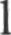 Программа профессионального обученияпрограмма профессиональной подготовки по профессии рабочего «16199 Оператор электронно-вычислительных	и вычислнтельных машин» с учетом профессионального стандарта ‹06.035 Разработчик web и мультимедийных приложений»72очный35002Программа профессионального обученияпрограмма професскональной подготовки по профессии «16199 Оператор электронно-вычислительных	и вычислительных машин» с учетом пpoфeGcиoнaльнoгo стандарта «11.013 Графический дизайнер»72очный3500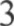 Программа профессионального обучения программа профессиональной подготовки по профессии «16199 Оператор электронно-вычислительных	и вычислительных машин» с учетом компетенции «Разработка мобильных приложений» и профессионального стандарта «06.00 1 Программист»72очный35004Программа профессионального обученияпрограмма профессиональной подготовки«Агент рекламный» (CMM)144дистанционный1000